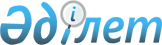 Аудандық мәслихаттың 2017 жылғы 22 желтоқсандағы № 128 "2018-2020 жылдарға арналған Қобда ауылдық округ бюджетін бекіту туралы" шешіміне өзгеріс пен толықтыру енгізу туралы
					
			Мерзімі біткен
			
			
		
					Ақтөбе облысы Қобда аудандық мәслихатының 2018 жылғы 22 маусымдағы № 164 шешімі. Ақтөбе облысы Әділет департаментінің Қобда аудандық Әділет басқармасында 2018 жылғы 9 шілдеде № 3-7-173 болып тіркелді. Мерзімі өткендіктен қолданыс тоқтатылды
      Қазақстан Республикасының 2008 жылғы 4 желтоқсандағы Бюджеттік кодексінің 109-1 бабына, Қазақстан Республикасының 2001 жылғы 23 қаңтардағы "Қазақстан Республикасындағы жергілікті басқару және өзін-өзі басқару туралы" Заңының 6 бабына сәйкес Қобда аудандық мәслихат ШЕШІМ ҚАБЫЛДАДЫ:
      1. Қобда аудандық мәслихаттың 2017 жылғы 22 желтоқсандағы № 128 "2018-2020 жылдарға арналған Қобда ауылдық округ бюджетін бекіту туралы" (нормативтік құқықтық кесімдерді мемлекеттік тіркеу тізілімінде № 5805 тіркелген, 2018 жылғы 18 қаңтарда Қазақстан Республикасының нормативтік құқықтық актілерінің Эталондық бақылау банкінде электронды түрде жарияланған) шешіміне келесі өзгеріс пен толықтыру енгізілсін:
      1 тармақта:
      1) тармақшасында:
      кірістер – "123 734,0" сандары "126 112,8" сандарымен ауыстырылсын;
      мынадай мазмұндағы абзацпен толықытырылсын:
      "салықтық емес түсімдер бойынша – 2 378,8 мың теңге";
      2) тармақшасында:
      шығындар – "123 734,0" сандары "126 112,8" сандарымен ауыстырылсын.
      2. Көрсетілген шешімдегі 1 қосымша осы шешімдегі қосымшаға сәйкес редакцияда жазылсын.
      3. "Қобда аудандық мәслихатының аппараты" мемлекеттік мекемесі заңнамада белгіленген тәртіппен:
      1) осы шешімді Қобда ауданының Әділет басқармасында мемлекеттік тіркеуді;
      2) осы шешімді мерзімді баспа басылымдарында және Қазақстан Республикасы нормативтік құқықтық актілерінің Эталондық бақылау банкінде ресми жариялауға жіберуді қамтамасыз етсін.
      4. Осы шешім 2018 жылғы 1 қаңтардан бастап қолданысқа енгізіледі. 2018 жылға арналған Қобда ауылдық округ бюджеті
					© 2012. Қазақстан Республикасы Әділет министрлігінің «Қазақстан Республикасының Заңнама және құқықтық ақпарат институты» ШЖҚ РМК
				
      Аудандық мәслихаттың 
сессия төрағасы 

Б. Толыбаев

      Аудандық мәслихаттың хатшысы 

Ж. Ерғалиев
2018 жылғы 22 маусымдағы № 164 Қобда аудандық мәслихатының шешіміне қосымша2017 жылғы 22 желтоқсандағы № 128 Қобда аудандық мәслихатының шешіміне 1 қосымша
Санаты
Санаты
Санаты
Санаты
Сомасы, мың теңге
Сыныбы
Сыныбы
Сыныбы
Сомасы, мың теңге
Iшкi сыныбы
Iшкi сыныбы
Сомасы, мың теңге
Атауы
Сомасы, мың теңге
І. Кірістер
126112,8
1
Салықтық түсімдер
15000,0
1
01
Табыс салығы
10000,0
1
01
2
Жеке табыс салығы
10000,0
1
04
Меншiкке салынатын салықтар
5000,0
1
04
1
Мүлiкке салынатын салықтар
132,0
1
04
3
Жер салығы
579,0
1
04
4
Көлiк құралдарына салынатын салық
4289,0
2
Салықтық емес түсімдер
2378,8
06
Басқа да салықтық емес түсiмдер
2378,8
1
Басқа да салықтық емес түсiмдер
2378,8
4
Трансферттердің түсімдері
108734,0
4
02
Мемлекеттiк басқарудың жоғары тұрған органдарынан түсетiн трансферттер
108734,0
4
02
3
Аудандардың (облыстық маңызы бар қаланың) бюджетінен трансферттер
108734,0
Функционалдық топ
Функционалдық топ
Функционалдық топ
Функционалдық топ
Функционалдық топ
Сомасы (мың теңге)
Кіші функция
Кіші функция
Кіші функция
Кіші функция
Сомасы (мың теңге)
Бюджеттік бағдарламалардың әкімшісі
Бюджеттік бағдарламалардың әкімшісі
Бюджеттік бағдарламалардың әкімшісі
Сомасы (мың теңге)
Бағдарлама
Бағдарлама
Сомасы (мың теңге)
Атауы
Сомасы (мың теңге)
1
2
3
4
5
6
II. Шығындар
126112,8
01
Жалпы сипаттағы мемлекеттiк қызметтер 
22726,0
1
Мемлекеттiк басқарудың жалпы функцияларын орындайтын өкiлдi, атқарушы және басқа органдар
22726,0
124
Аудандық маңызы бар қала, ауыл, кент, ауылдық округ әкімінің аппараты
22726,0
001
Аудандық маңызы бар қала, ауыл, кент, ауылдық округ әкімінің қызметін қамтамасыз ету жөніндегі қызметтер
22326,0
022
Мемлекеттік органның күрделі шығыстары
400,0
04
Бiлiм беру
82429,0
1
Мектепке дейiнгi тәрбие және оқыту
82429,0
124
Аудандық маңызы бар қала, ауыл, кент, ауылдық округ әкімінің аппараты
82429,0
004
Мектепке дейінгі тәрбиелеу және оқыту және мектепке дейінгі тәрбиелеу және оқыту ұйымдарында медициналық қызмет көрсетуді ұйымдастыру
82429,0
07
Тұрғын үй-коммуналдық шаруашылық
17657,8
3
Елді-мекендерді көркейту
17657,8
124
Аудандық маңызы бар қала, ауыл, кент, ауылдық округ әкімінің аппараты
17657,8
008
Елдi мекендердегі көшелердi жарықтандыру
7659,4
011
Елдi мекендердi абаттандыру және көгалдандыру
9998,4
12
Көлiк және коммуникация
3300,0
1
Автомобиль көлiгi
3300,0
124
Аудандық маңызы бар қала, ауыл, кент, ауылдық округ әкімінің аппараты
3300,0
013
Аудандық маңызы бар қалаларда, ауылдарда, кенттерде, ауылдық округтерде автомобиль жолдарының жұмыс істеуін қамтамасыз ету
3300,0
ІІІ. Таза бюджеттік кредиттеу
0
Бюджеттік кредиттер
0
ІV. Қаржы активтерімен жасалатын операциялар бойынша сальдо
0
Қаржы активтерін сатып алу
0
V. Бюджет тапшылығы 
0
VI. Бюджет тапшылығын қаржыландыру (профицитін пайдалану)
0